П О С Т А Н О В Л Е Н И Еот 20.06.2018   № 752г. МайкопО внесении изменения в Перечень должностных лиц Администрации муниципального образования «Город Майкоп», уполномоченных составлять протоколы об административных правонарушенияхВ связи с организационно – штатными изменениями в Администрации муниципального образования «Город Майкоп», п о с т а н о в л я ю:1. Внести изменение в Перечень должностных лиц Администрации муниципального образования «Город Майкоп», уполномоченных составлять протоколы об административных правонарушениях, утвержденный постановлением Администрации муниципального образования «Город Майкоп» от 20.07.2017 № 789 «Об утверждении Перечня должностных лиц Администрации муниципального образования «Город Майкоп», уполномоченных составлять протоколы об административных правонарушениях» (в редакции постановлений Администрации муниципального образования «Город Майкоп» от 23.11.2017 № 1404, от 05.02.2018 № 102, от 06.04.2018 № 437, от 28.05.2018 № 646), следующее изменение:Заменить строку:строкой:2. Опубликовать настоящее постановление в газете «Майкопские новости» и разместить на официальном сайте Администрации муниципального образования «Город Майкоп».3. Настоящее постановление вступает в силу со дня его опубликования.Глава муниципального образования«Город Майкоп»                                                                                 А.Л. Гетманов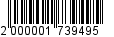 Администрация муниципальногообразования «Город Майкоп»Республики Адыгея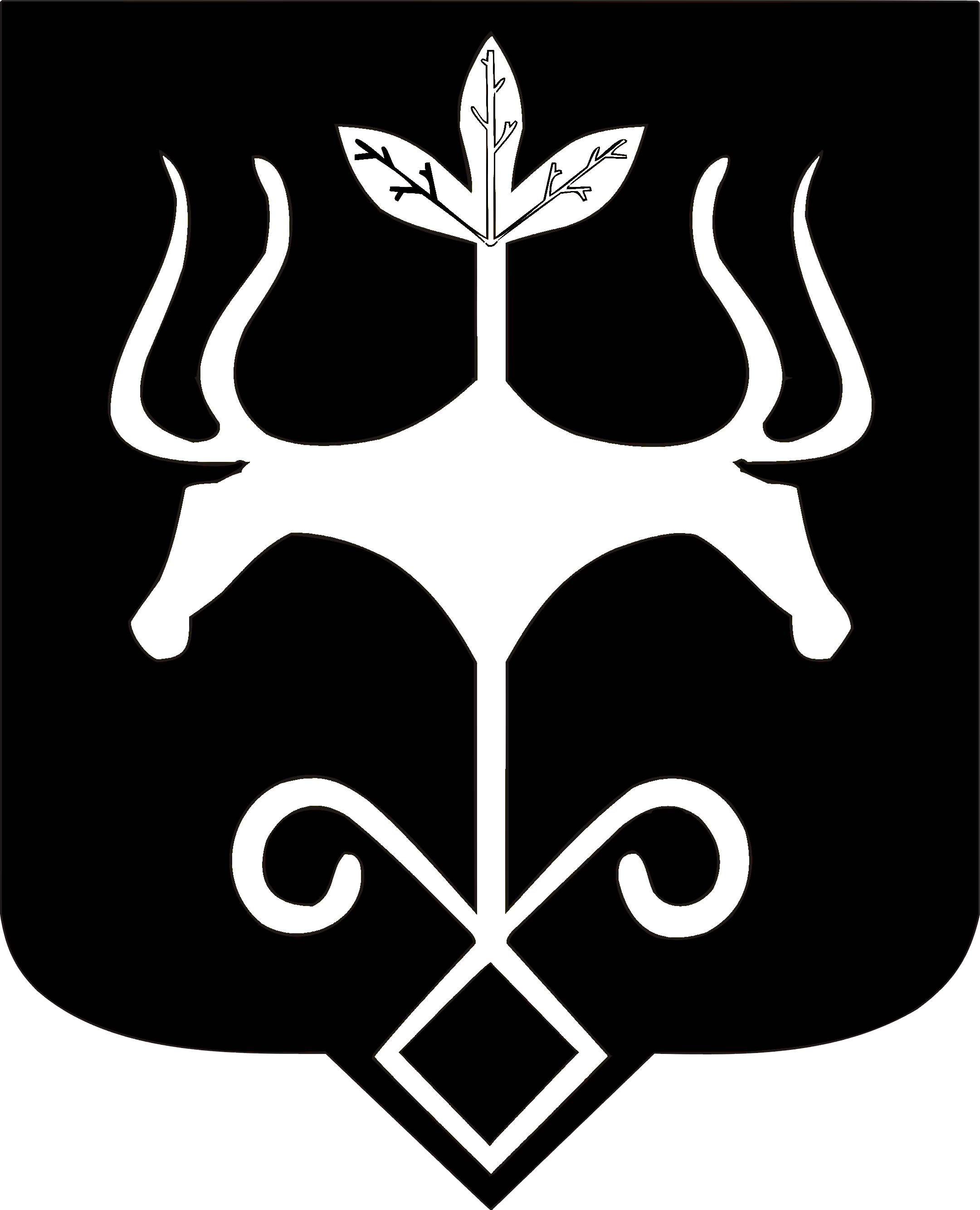 Адыгэ Республикэммуниципальнэ образованиеу «Къалэу Мыекъуапэ» и Администрацие35Назарова Регина Фидаиловна Ведущий специалист отдела санитарного контроля городских территорий Управления ЖКХ и благоустройства21.1, 22, 23, 24, 25, 29, 31, 31.1, 32, 33, 34, 35, 3635Сысоева Елена Владимировна Ведущий специалист отдела санитарного контроля городских территорий Управления ЖКХ и благоустройства21.1, 22, 23, 24, 25, 29, 31, 31.1, 32, 33, 34, 35, 36